Un algorithme est une suite d’instructions précises qui permet de programmer un système tel qu’un robot.Exemple de programme entré dans la souris Jack :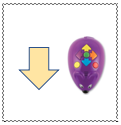 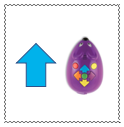 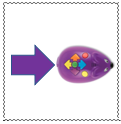 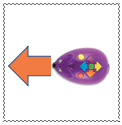 Jack va avancer de 2 pas puis faire ¼ de tour à droite puis avancer d’un pas, reculer d’un pas et enfin faire ¼ de tour à gauche.Souvent dans un programme une instruction ou une série d’instructions se répète. On peut créer une boucle          pour simplifier ce genre de programme.Par exemple, Jack veut tracer un carré de 2 pas de côté :Programme sans boucle :Programme avec boucle :